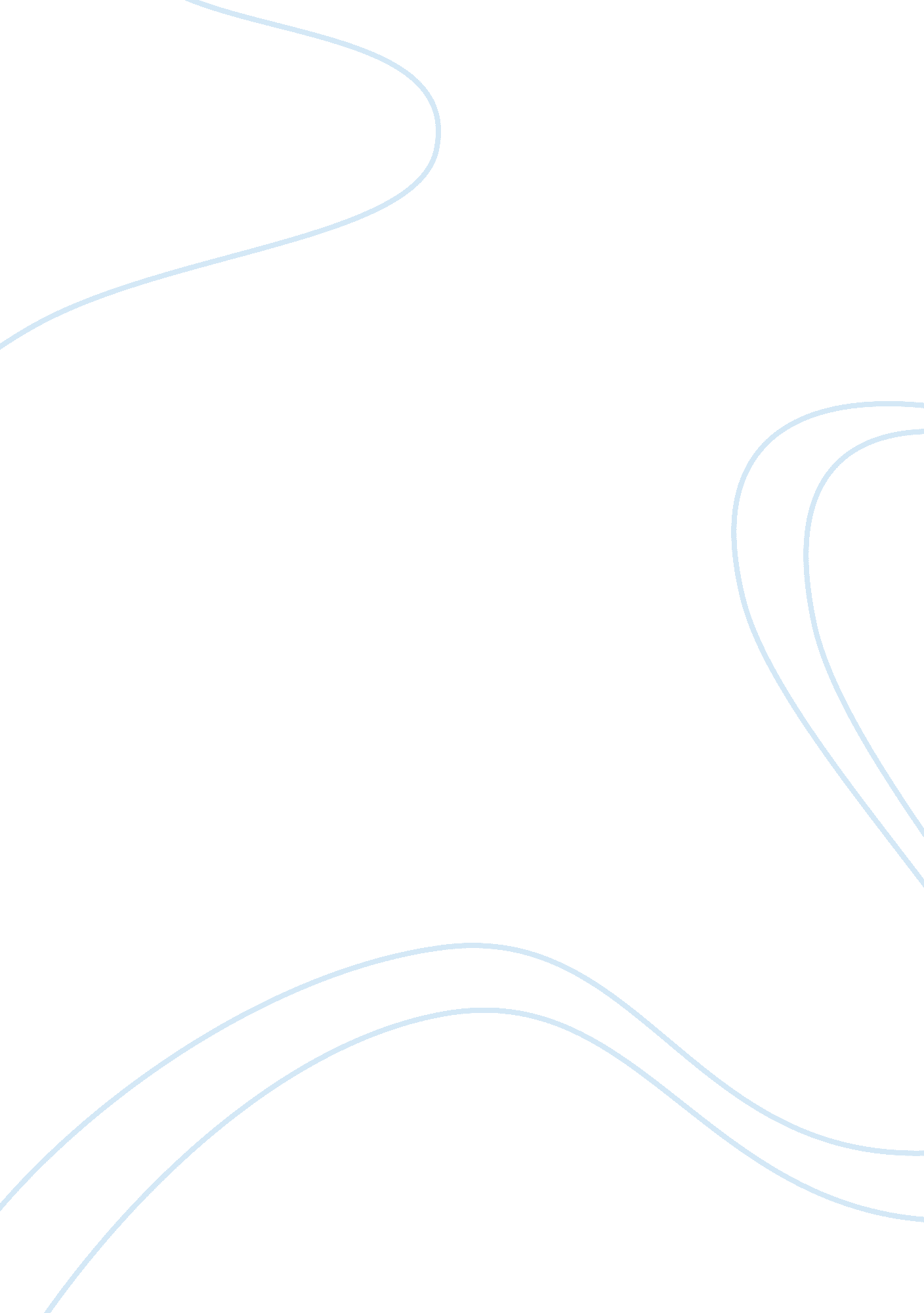 Coca cola consists of their company and bottling partners commerce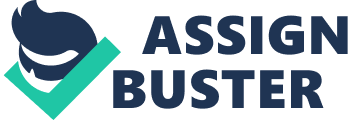 Contents Expenses The Coca-Cola system has more than 16 million clients around the universe that sell or serve their merchandises straight to consumers. They keenly focus on heightening value for the clients and assisting them turn their drink concern. They strive to understand each client ‘ s concern and demands, whether that client is a sophisticated retail merchant in a developed market or an proprietor in an emerging market. History Coca-Cola was invented in May 1886 by Dr. John S. Pemberton in Atlanta, Georgia. The druggist concocted caramel colored sirup in a three legged brass boiler in his backyard. He foremost distributed Coca-Cola by transporting it in a jug down the street to Jacob ‘ s pharmaceutics. For five cents consumers could bask a glass of Coca-Cola at the sodium carbonate fountain. Dr. Pemberton ‘ s spouse and book keeper, Frank M Robinson, suggested the name Coca-Cola in the unique following book that is celebrated worldwide today. MISSION STATEMENT The mission statement should be a clear and compendious representation of the endeavor ‘ s intent for being. It should integrate socially meaningful and mensurable standards turn toing constructs such as the moral/ethical place of the endeavor, public image, the mark market, products/services, the geographic sphere and outlooks of growing and profitableness. hypertext transfer protocol: //www. businessplans. org/Mission. html Coca-Cola Company is the universe ‘ s largest marketer of liquid, non alcoholic refreshment. Their mission is “ to maximise province proprietor value over clip. ” In order to accomplish this primary aim of presenting superior investings return to stockholders through consistent addition in gross revenues volume and making value for all components they serve, including their consumers, clients, bottlers and their communities. The Coca-Cola Company creates value by put to deathing a comprehensive concern scheme by six cardinal beliefs: – Consumer demand thrusts everything they do. Brand Coca-Cola is the nucleus of their concern. They serve consumers a wide choice of the non-alcoholic ready-to-drink drinks throughout the twenty-four hours. They will be the best sellers in the universe. They will believe and move locally. They will take as a theoretical account corporate citizen. The ultimate aims of our concern scheme are to increase volume, expand their portion of world-wide non-alcoholic ready-to-drink drink sale, maximise their long term hard currency flows and make economic value added by bettering economic net income. They are about “ six billion ” people in the universe who are possible consumers of their Company ‘ s merchandises. Ultimately, their success in accomplishing their mission depends on their ability to add value for their clients. They achieve this when they “ Place the right merchandises in the right markets at the right clip. ” CULTURE AND ENVIRONMENT Most of the clip effectual choice is made, for this purpose employee is recruited either on mention footing or through interview, which is followed by background cheques to do certain that he is non involved in condemnable activities and have good repute so that he should non make irritation and jobs for the company. The nucleus values of Coke ‘ s civilization are honestness, unity, diverseness, quality, regard, duty and answerability. Coca-Cola employees are oriented decently so that employee should be good cognizant of the mission of the company and give their best public presentation in order to allow the company accomplish its ends. They are made cognizant of all kinds of companies ‘ policies and processs. . Coca-Cola civilization is based on the followers: – Respect our people Integrity Open communicating Committed to winning Planning Without a scheme the organisation is like a ship without a rudder, traveling around in circles. It ‘ s like a hobo that has no topographic point to travel to. Strategic planning, preparation and execution are core direction maps. Although strategic direction has been in being for merely a few old ages its deductions have been steadfastly and strongly rooted in organisations that want to stand in good position. Among all the varied things that directors have to cover with and move upon, few affect an organisation ‘ s public presentation more lastingly than make the undertaking of charting an organisation ‘ s future class, calculating out the what strategic moves and attacks to set about, and so orchestrating executing of the chosen scheme as stopping point to flawlessness as is managerially possible. One of the factors in finding whether the organisation performs up to its possible or non is the extent to which the direction squad performs the strategic ends. Indeed Good scheme and good execution are the most trusty cogent evidence of good direction Scheme is a really wide term which normally describes any thought that looks at the bigger image. Successful companies are those that focus their attempts strategically. To run into and transcend client satisfaction, the concern squad needs to follow an overall organisational scheme. A successful scheme adds value for the targeted clients over the long tally by systematically run intoing their demands better than the competition does. A strategic program, so, is the span to the hereafter, which an organisation uses to take from what it is to what it envisions it can go. THE CORPORATE OBJECTIVES Coca-Cola vision statement: “ We will go the best and the biggest ground tackle bottler in the universe ” COCA COLA has a really level hierarchy, dwelling of merely three beds. Therefore, the top direction handles most of the ends puting and be aftering activities. The aims of this company can be classified as: Strategic GOALS: The overall end of an organisation in footings of its market place in the medium or long-run. A strategic end signifiers portion of an organisation ‘ s corporate scheme, and should move as a actuating force every bit good as a step of public presentation and accomplishment for those working in an organisation. The strategic ends are considered when company is believing of the long-run aims but at coca Cola strategic aims and ends are set up for three old ages. These strategic ends are decide by the top direction. However, they are reviewed every twelvemonth in the one-year meeting to do certain that they are in line with the altering environment. They are: To go on to be an organisation supplying the quality merchandises to the valuable clients. To choose and retain the professional people for the organisation. To project an outstanding corporate image. To fulfill the client through excess ordinary service and an first-class service along with the complete tactical and operational support. Tactical Goal: The top direction of the company on an one-year footing devises these ends together with the audience of the lower degree employees. Then each departmental manager is given these one-year undertakings that so subdivide it on the quarterly or monthly footing to hold a proper cheque to guarantee that these aims are achieved, chiefly through selling, is the occupation of the manager of each division. For this twelvemonth, these ends are: To increase the grosss by 20 % as compared to last twelvemonth. To increase the entire retail clients by around 10 % . To increase the market portion by 5 % . To reactivate the discontinued clients by 30 % . Operational Goal: Operational ends are decided by the top direction in audience with the lower degree employees. They are following the construct of direction by aims ( MBO ) . Each employee is assigned its ends and is told what is expected of him and so he is evaluated on the footing of certain regulations and ordinances followed equally by the company. For illustration: a gross revenues adult male is given following undertakings, responsibilities and certain marks: Each salesman has to supervise around 100-125 mercantile establishments. The frequence of visits to each mercantile establishment depends upon the gross revenues of that peculiar mercantile establishment. Normally, a salesman has to see a individual mercantile establishment thrice a hebdomad i. e. every alternate twenty-four hours. This means that a salesman visits at least 20-30 mercantile establishments per twenty-four hours. The salesman has three basic maps to execute. To happen new clients, To retain existing 1s, To convey back the discontinued histories. Each salesman has to convey in at least three new histories every month. These may either be new clients or the reactivation of the discontinued histories. Gross saless director is made responsible for the public presentation and accomplishment of operational ends and is assigned to put certain mileposts for the salesman so as to give him proper feedback, which decidedly helps the salesman accomplishment of the above-named ends. DECISION-MAKING Competing in the market topographic point is like a war. You have hurts and casualties, and the best scheme wins. Purposeful choice from among a set of options in visible radiation of a given aim. Decision-making is non a separate map of direction. In fact, decision-making is intertwined with the other maps, such as Planning, Coordinating, and Controlling. The decision-making procedure in COCA COLA is centralized. The theoretical account used is classical, whereby the top direction takes their clip while doing determinations and explore and measure all the possible options before taking the rationally economic and executable solution. Programmed determinations are made merely by the top direction with no audience what so of all time with the line directors while the day-to-day and everyday determinations are made by the line directors at the in-between degree with the anterior permission or blessing from the general director. Decisions, which are usually taken at the top direction, are related to The bundle placement Trade price reductions Ads Monetary value decreases Distribution While enrolling new employees, we, the top direction approves the vacancies and asks the Human Capital Department to carry on the written trial and this trial usually is conducted for the employees at the lower degree. Then prospective appliers are short listed through the interview procedure. Then the Business and operations director or general director personally interviews the employees and so makes the concluding determination about the choice himself. Hence, the determinations are made on the footing of the inputs provided by the lower degree employees and the directors at the in-between direction degree. Top direction asks for the suggestions and thoughts of his subsidiaries and so takes the concluding determination himself. However, the staying determinations, which are chiefly related to the day-to-day operations, are made by the several directors who are finally made responsible for the consequences. The direction is really much co-op and promote its employees to come up with new thoughts related to their responsibilities and the work they do so as to increase the overall efficiency of the organisation and finally increasing the net incomes. Team Building WORK TEAMS Employees particularly in the production, gross revenues and selling section in Coca-Cola work in squads to accomplish their ends. CLARIFY RESPONSIBILITY Coca-Cola has really organized HR section and all major disciplinary actions are taken by it. Supervisors normally given unwritten warnings and written notices are issued by human resource section. Shaping PERFORMANCE EXPECTATIONS Employees ‘ duties are mentioned in the Job Description and the sort of work expected by them is communicated clearly through appointment missive and by pointing them decently. COMMUNICATE DISCIPLINARY POLICIES, PROCEDURES AND RULES Coca-Cola appointment missive gives all the inside informations of the disciplinary policies and regulations. Employee is expected to subscribe that missive before he joins the organisation. Company tells all its employees before manus that if they would go against company ‘ s regulations and ordinances and would prosecute in any sort of misconduct, immediate disciplinary action would be taken and that this may do in expiration of their services. COLLECT PERFORMANCE DATA In order to get down subject action, company requires cogent evidence by the supervisor who thinks that disciplinary action should be taken against some individual. For illustration, if the individual has the wont of coming tardily, so the supervisor is required to give day of the months on which he arrived late and the clip. Normally company verifies the instances of misconduct from assorted beginnings and makes certain that the information is right. ADMINISTERING CORRECTIVE Guidance Coca-Cola considers all its employees valuable, if person is unable to execute good jobs in the meetings that are specially called to administrate Corrective Counseling. During these meetings he can give grounds of his bad public presentation Cardinal PERFORMANCE Index: The cardinal Performance indictors are as follows 1. FINANCIALS/PROFITABILITY Coke pays particular attending to the financials as of import public presentation index. Coke controls the sum of money being paid out. All measures are reviewed to find how much is being disbursed and for what intent. Managerial efficiency is gauged by the financials and profitableness of the workss every bit good as corporate office. 2. QUALITY INDEX Coke follows quality index to keep quality criterions and this is the public presentation indictor which is purely adhered to. An independent organic structure is invited to look into the quality of the merchandises being manufactured. A market squad is brought in and a 95 % to 98 % of quality indicates good quality. Gross saless Monitoring Coke on a regular basis cheques as how gross revenues are reacting to selling and promotional attempts. Through these public presentation indictors Coke measures how an person or a squad is executing. Coke emphasizes that public presentation indictors play an of import function in finding the efficiency of any individual/team. NON-BUREAUCRATIC, OPEN DOOR POLICY The construction is non-bureaucratic and any employee can near anyone from high degree of hierarchy and present his job or suggestion. This phenomenon is known as the “ Open door policy ” . Coke besides encourages its cardinal employees to take on of import determinations as they feel necessary for the working of their ain sections. Job Description A occupation is a aggregation of undertakings and duties that an employee is responsible to carry on. Jobs have rubrics. A undertaking is a typically defined as a unit of work, that is, a set of activities needed to bring forth some consequence, e. g. , hoovering a rug, composing a memo, screening the mail, etc. Complex places in the organisation may include a big figure of undertakings, which are sometimes referred to as maps. Job descriptions are lists of the general undertakings, or maps, and duties of a place. Coke has a really good policy as respects to occupation description. When a occupation is advertised it is decently described so that appliers know what the occupation demands are. The advertizements decently lay out these descriptions. Applicants selected are those who fulfill the standards of the given occupation description. Coke is really cautious when doing occupation descriptions as it wants to invest merely those people who are required by the company. Job description is prepared by HR directors and proper attention is taken while specifying the description of each occupation so that subsequently when a individual is inducted he decently fits the occupation demands. Motivation If you want to do things go on the ability to actuate yourself and others is a important accomplishment. At work, place, and everyplace in between, people use motive to acquire consequences. Motivation requires a delicate balance of communicating, construction, and inducements. When an employee inducts in Coke, he is fall ining “ Coke: The Company ” significance that it gives him acknowledgment as he is working for a immense multi-billion corporation with immense net income turnover. Associated with Coke non merely gives him career interruption but besides first-class larning chances. So he becomes more marketable as an employee and therefore this is a great motivation factor for him. COKE ‘ S CULTURE & A ; ENVIRONMENT The civilization and environmental apparatus of Coke is besides really friendly and as already explained Coke has “ unfastened door policy ” as a portion of its civilization. This civilization is besides really actuating for employees and therefore leads to their higher productiveness and they give out their best to their occupations. PARTICIPATIVE MANAGEMENT When Employee feels that he is given equal authorization and duty in doing cardinal determinations of the organisation he feels an of import portion of the organisation. He feels he has a function to play in the organisation and experience a portion of the bigger image. His suggestions are valued and attempts are acknowledged. Therefore all these factors lead to high motive in employees. Well PAY AND FRINGE BENEFITS Coke employees are offered first-class wage graduated tables and occupation related benefits. The wage and the benefits match their occupation demands and their wage graduated table is besides really competitory as compared to other companies. Therefore, this is an of import factor in actuating employees. JOB PROMOTIONS Each and every employee is given a just opportunity to come on in his occupation. Job publicities based on their public presentation assessments are a portion of Coke ‘ s policy in actuating employees. Wage RAISES, INCENTIVES AND COMMISSIONS Coke employees are given wage rises, inducements and committees as per their public presentation, their end accomplishment and if they out perform their occupations. All these factors lead to high motive in Coke employees. CONFLICT RESOLUTION Conflict declaration is portion of day-to-day modus operandi in Coke. The struggle could be labour related every bit good as direction related. The labour related affairs are dealt by prosecuting a legal adviser whereas direction resolves its ain struggles by sitting down and discoursing the job at manus exhaustively. The direction related jobs are non turned into unfastened statements and affairs are non made personal, instead they are dealt professionally. The labour related affairs are besides dealt really professionally. Servicess of Legal Counsel are engaged in order to decide affairs associating to employees every bit good every bit labour as per authorities ordinances. Negotiations are besides a portion of struggle declaration procedure. Peaceful declarations are preferred over het declarations of struggles. Following functions are involved in struggle declarations: Mediators: Coke utilizes the service of go-betweens as per the struggle demands. Advisers: Advisers play an of import function in Coke in struggle related affairs. Coke engages these advisers so that the struggles that arise are skilfully managed through communicating and analysis. Compensation Plans Group Life Insurance Coca-Cola secures its employees through group life insurance incase of death/disability of any employee. Free Sampling Coca-Cola provides its employees with free samples of its drinks on different festivals etc. Volunteer Separation Scheme ( Golden Handshake ) Incase of restructuring, if the employees need to be discharged so Coke gives volunteer separation strategy ( aureate handshaking ) with excess benefits over and above their legal dues. Gratuity/Provident Fund Coke gives its employees gratuity/provident fund. Employee Old-Age Benefits When an employee retires, those employees who are secured through employee old-age benefits establishment under the current jurisprudence, 6 % is contributed by the Coke and 1 % is deducted from the employee ‘ s wage. Performance Development Programs Coke provides its employees with public presentation development plans. Annual Performance Incentive Plan Monetary awards are given to employees if they perform good and this is done through Coke ‘ s one-year public presentation inducement program. Workers Participation Fundss The company maintains workers engagement financess so as to portion its 5 per centum of its net income with its employees. 9. Medical/Hospitalization Coca Cola reimburses its employees medical/health insurance. PERFORMANCE APPRAISAL Performance assessment is an of import portion of public presentation direction. In itself it is non public presentation direction, but it is one of the scope of tools that can be used to pull off public presentation. hypertext transfer protocol: //www. cipd. co. uk/subjects/perfmangmt/appfdbck/perfapp. htm Reviewing Planing Tracking Contemplation The Performance Management System End of Cycle Review Continuous advancement and development Key Result Areas Aims Competences Development Plan Reaching Agreement Tracking Feedback Coaching Mid-year Review wikipedia. org/wiki/Total_quality_management Method Coca-Cola utilizations ‘ Management by Aims ‘ ( MBO ) method ; judge is given five to seven countries on which he has to measure the employee. Evaluator is supposed to rate an employee on the occupation related aims and he is besides supposed to give trailing beginnings. This portion is known as THE WHATS. Evaluator besides rates an employee on the cardinal competences required by the occupation and critical to the aims, this portion is known as THE HOWS. Evaluator besides mentions competences required for development and development ends. It besides focuses on the clip frame in which the developmental activities would be implemented and the manner these developed competences /skills/knowledge would be used in accomplishing public presentation aims, this is known as Development Plan. Performance Evaluation There are five countries on which employees are rated: 1. Systematically Exceeds-CE Performance Objectives/ “ WHATS ” Employee, whose part exceeds the declared aims in footings of quality and seasonableness and performs beyond the range of the current role/department which benefits the company in a important manner. Competences Skills and Knowledge/ “ HOWS ” Demonstrates well-developed expertness to acquire outstanding consequences and systematically function theoretical accounts the above behaviour and besides coaches others. 2. Meets and Exceeds-ME Performance Objectives/ “ WHATS ” Employees who systematically meet the aims and often exceeds nonsubjective and adds value beyond the range of the current function, frequently benefit Division/Department. Competences Skills and Knowledge/ “ HOWS ” An employee often demonstrates an advanced ability in utilizing Competencies Skills and Knowledge in order to accomplish and transcend consequences. 3. Successfully Meets-SM Performance Objectives/ “ WHATS ” Employee, whose parts systematically meets and on occasion exceeds the aims, which are based on disputing ends falls in this class. Competences Skills and Knowledge/ “ HOWS ” Employee demonstrates competency and applies accomplishments and cognition to accomplish expected degrees of public presentation. 4. Meets Some-MS Performance Objectives/ “ WHATS ” Employees who meets some but non all the aims and public presentation, betterment is necessary. Performance is slightly inconsistent and more than normal way on occupation duties and aims is required. Competences Skills and Knowledge/ “ HOWS ” Demonstrates limited working cognition of this country, discernible spreads exists in using some critical Competences Skills and Knowledge countries to accomplish expected consequences. Further coaching and development is required. 5. Fails to Meet-FM Performance Objectives/ “ WHATS ” Employee whose parts often do non run into the declared aims, public presentation requires frequent monitoring and significant way from the director. Competences Skills and Knowledge/ “ HOWS ” Employee demonstrates really limited ability in this country, important betterment is required. Coca Cola besides uses the undermentioned methods: – 1. Multi-rater Appraisal Coca Cola asks its Employee to put up the people, who would rate him on his public presentation. Then the appraisal from different people is given a signifier of drumhead or cardinal utile and enlightening points are extracted from these people ‘ s rating, this is known as TOOL OF DEVELOPMENT in Coca-Cola. Coca Cola uses “ STARs ” as the manner to measure a individual. “ STARs= Situation-Task-Action- Result ” 2. Work Standard Approach 3. Critical Incident Technique 4. Essay Appraisal. Exit Interviews Coca-Cola besides interviews employees go forthing the organisation and asks about their sentiment about the manner public presentation assessment is conducted in the company to better it if required. Purposes of Conducting Performance Appraisal To Measure the employee To develop and better the employee. Who are the Peoples Involved? Peoples who are involved in this procedure are Supervisors and Department Heads, besides known as Grand Supervisors. Training of people transporting out public presentation assessment Peoples, who carry out public presentation assessment, are trained by caput office and all sites are updated about this procedure. How Often Performance Appraisal is conducted? Coca-Cola behaviors public presentation assessment one time a twelvemonth, but from now they are believing to carry on it after every six months. At Which Level Performance Appraisal Is Conducted? Employees of all direction classs undergo procedure of public presentation assessment. For how long it has been Part of Organization? COCA COLA was established three old ages ago since so public presentation assessment is portion of this organisation. DIFFERENCE BETWEEN THE PERFORMANCE APPRAISAL OF COCA COLA AND OTHER MULTINATIONALS Performance assessment conducted in Coca Cola is really thorough as compared to other multinationals. Developmental Plan and Career aspirations Coaching Log, Interim Review, terminal of rhythm reappraisal are all portion of public presentation assessment. CHANGES AND IMPROVEMENT IN PERFORMANCE APPRAISAL PROCESS BY COCA-COLA Coca-Cola is presenting a alteration in this procedure. It is be aftering to carry on public presentation assessment twice a twelvemonth alternatively of one time a twelvemonth, they are calling this alteration as mid-year reappraisal. Last Coca-Cola claims that its employees are satisfied with this procedure that has besides helped the organisation. Performance assessment method is same for new employees ( late joined company ) and for old workers ( those who are working for many old ages ) . Performance assessment method used by Coca-Cola is same worldwide. Training Coca Cola has its ain preparation specializers and employees are trained normally on need footing. It has immense budget allocated towards preparation of its employees ; it amounts to $ 200, 000 per twelvemonth. Whether the employee belongs to middle flat direction or senior degree direction, preparation is provided because company believes that it would profit both the company and the employee in the long tally. Employees are normally sent to Europe or Middle East for preparation. Coca Cola has its In-House Training Head Office in Atlanta, where they have their ain preparation specializers. They besides use local preparation installations like they frequently send their employees to LUMS for particular classs so that they can update their accomplishments ; others include PIMS, CMD, Informatics for computing machine Courses. Another of import beginning of preparation is seminars. PERFORMANCE APPRAISAL Performance assessment is done at the terminal of the twelvemonth in Coca-Cola that normally helps in placing the countries where preparation can convey betterments. Observation OF BEHAVIOR Supervisors normally report to the HR section about their employees, those who need developing. By watching them executing their work, they can easy place the job countries that can be corrected by seting them on preparation. On the Job Training Job Rotation Job rotary motion is really normally used to develop the employees in different countries so that they can larn accomplishments that can assist in their development. CAREER GROWTH Job Rotation Job rotary motion is really normally used to develop the employees in different countries so that they can larn accomplishments that can assist in their development. Company provides with no extra benefits when employee learn skills other than his original occupation during Job Rotation because company believes that it is in the benefit of this employee, and its finally him who is traveling to profit. MENTORING Operational director in Coca-Cola in audience with HR section is responsible for mentoring. JOB INSTRUCTION Training Coca-Cola utilizations Job Instruction Training for middle-level, lower-level direction and worker category, supervisors normally gives this preparation. Committee Assignments Coca-Cola really frequently puts its middle-level directors and lower-level directors on commission assignments so that they can larn. Apprentice Training Supervisors are responsible for apprentice preparation in Coca-Cola ; worker category is trained by this method. EVALUATION AND CONTROL: QC Entire Quality Management TQM is a set of direction patterns throughout the organisation, geared to guarantee the organisation systematically meets or exceeds client demands. TQM places strong focal point on procedure measuring and controls as agencies of uninterrupted betterment hypertext transfer protocol: //managementhelp. org/quality/tqm/tqm. htm Coke believes in ever actuating to expect present and future demands of clients and consumers, to be agile, dynamic and turning, ever in a province of continual development. Developing and keeping an environment, which enables full engagement and development of all backgrounds, civilizations, manners and positions, leveraging the capablenesss, penetrations, and thoughts of all member Consumers are given first importance. COCA COLA focuses on TQM in order to present TCS ( Entire Consumer Satisfaction ) . The Company value creativeness and hazard taking to carry through this slogan. To run into the consumers ‘ altering demands, COCA COLA has adaptable and flexible construction. The authorization is at the right topographic point. The employees are given empowerment by virtuousness of which they feel themselves as portion of organisation: accordingly they put all the attempts to turn out their worth. Young and junior employees with high potency are entrusted with senior assignments. At COCA COLA hazard pickings and out of the box thought is encouraged. New and originative thoughts are ever welcomed. Top direction supports the advanced procedure and appreciates employees to “ Think DIFFERENT ” and to be “ INNOVATIVE ” . The Company is in the procedure of increasing in its civilization the component of the trust, maximal coaction among persons and groups, increased sense of organisational ownership, leting people to exert autonomy and self-denial at work. Decision devising at Coca-Cola is really participative due to friendly atmosphere. Anyone can give suggestions without any vacillation. Employees exchange positions with each other and urge the concluding determination to the senior directors. If any determination is related to the external stakeholders, they are besides invited to take part and to give their suggestions. Coca-Cola has its ain intranet service through which the company ‘ s employees are connected, which enables the company to exchange information, chances and future programs. The employees are free to speak to any individual, either at the top of hierarchy or at the underside of hierarchy. Coordination among all degrees is critically needed because Coke ‘ s environment is extremely unsure and it has to execute double activities. First, to run into altering demands of clients, retain them and present TCS. Second, it has to be on its toes all the clip in order to respond to unexpected rival ‘ s activities. Cost Control The costs are on a regular basis checked to avoid any wastage of the concern cherished fiscal resources. Quality Control Coke is known for its quality drinks therefore its direction wages near attending to the quality of its production and distribution. Gross saless Monitoring Coke on a regular basis cheques as how gross revenues are reacting to selling and promotional attempts. Expenses Coke controls the sum of money being paid out. All measures are reviewed to find how much is being disbursed and for what intent. All this leads to efficient allotment of resources in Coke and through assorted controls Coke ensures quality to its clients. 